北师大版数学一年级上册期末模拟测试卷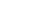 学校:______姓名：_______班级：___________考号：________一、选择题1．最少用（  ）个同样的小正方体，才能拼成一个较大的正方体。2．一根绳子先剪去了6米，又剪去5米，现在这根绳子比原来短了（       ）。3．用下面（       ）立体图形能方便画出圆。4．7个一和1个十组成（       ）。5．下图中数量最多的是（       ）。6．要将下面的立体图形拼成一个正方体，至少还需要（    ）个同样的小正方体。
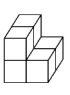 7．5时过1时是（       ）。8．笑笑的左边有3人，她的右边有5人，这一排一共有（       ）人。二、填空题1．画△，比☆多5个。                 
☆☆☆☆
__________2．在大的右面画“√”，小的右面画“◯”。
(      )(      )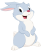 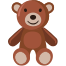 3．在4，16，17，7，12这些数中，最大的数是(      )，比10小的数有(      )个。4．拔萝卜。

(1)(        )在最前面，(       )在最后面。
(2)小冬的前面是(       )，后面是(       )。
(3)小芳的(    )面是小冬，小芳的(      )面是亮亮。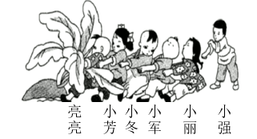 5．长方体有(      )个，圆柱有(      )个，正方体有(   )个，球有(      )个。
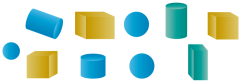 6．画☆，铅笔与☆同样多。

________________。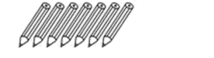 7．个位是5，十位是1，这个数是(     )，它前面一个数是(   )，后面一个数是(      )。8．在括号里填上“＋”或“－”。
9( )5＝4   6(  )1＝7  3(  )5＝8  6(  )0＝69．看钟面，填一填。 

  (   )时   (  )时     (   )时   (   )时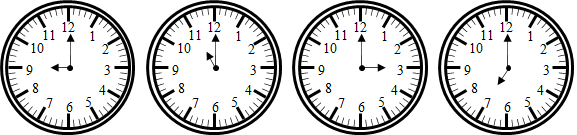 10．13个小朋友排队，从左往右数，小明排在第4位，小亮排在第11位，小明和小亮之间有(      )个小朋友。1．学校操场两边栽树，一边栽5棵，另一边栽3棵，一共栽15棵。(      )2．11比9小。(      )3．两只兔子同样高。(      )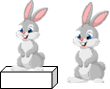 4．6＋7＝6＋4＋3＝3＋3＋7。(      )5．1个十和6个一合起来是7。(      )6．圆柱能滚动。(      )7．2＋2可以写成2×2，3＋3可以写成3×3。(      )8．10大于8，写作10＜8。(      )9．最小的四位数减去最大的三位数差是1。(      )10．钟面上3时30分，时针和分针组成的角是直角。(    )四、计算1．口算。
6＋3＝      7＋3＝      4＋6＋2＝     8＋10＝
17－7－3＝   9－8＝     4－0＝       3＋8－1＝
0＋5＝       16－6＝     19－5＝       15－4＋4＝2．算一算。
8＋4＝      7＋9＝   7＋6＝    7＋8＝   5＋7＝
6＋8＝      7＋4＝    7＋7＝    6＋6＝   10－3＝
9－8＝     15－5＝3.看图列式计算。  （1）      

（本）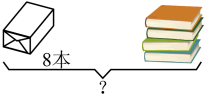 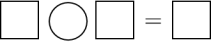 （2）

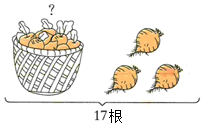 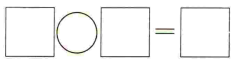 五、解答题1．两人一共擦了多少块玻璃？ 
                 
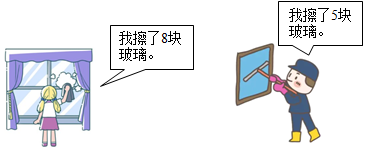 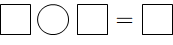 2．小芳跳了多少下？ 

（下）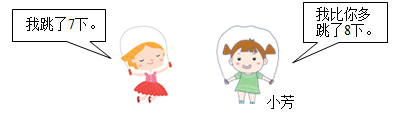 3．12路公交车上原有16人，到十字街下了6人，又上了8人，现在车上有多少人？
（人）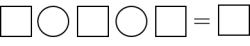 4．笑笑和7个小朋友堆雪人，不一会又来了3个小朋友，一共有多少个小朋友堆雪人？
（个）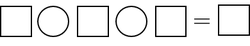 5．商店里有15台冰箱，上午又运来了4台，现在商店里有几台冰箱？A．2B．4C．6D．8A．1米B．10米C．11米D．12米A．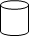 B．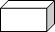 C．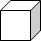 A．17B．71C．8A．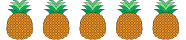 B．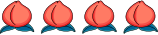 C．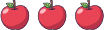 A．4B．6C．2A．1时B．5时C．6时A．8B．9C．10三、判断题